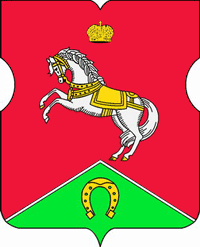 СОВЕТ ДЕПУТАТОВмуниципального округаКОНЬКОВОРЕШЕНИЕ                 25.05.2021              №         5/5                .В соответствии с пунктом 2 части 7 статьи 1 Закона города Москвы от 11 июля 2012 года № 39 «О наделении органов местного самоуправления муниципальных округов в городе Москве отдельными полномочиями города Москвы», рассмотрев материалы конкурсной комиссии, направленные управой района Коньково города Москвы от 12.05.2021 № КН-08-456/21 Советом депутатов принято решение:Признать победителями конкурса на право заключения договоров на реализацию социальных программ (проектов) по организации досуговой, социально-воспитательной, физкультурно-оздоровительной и спортивной работы с населением по месту жительства в нежилых помещениях, находящихся в собственности города Москвы, социально ориентированные некоммерческие организации, согласно приложению.2. Направить настоящее решение в управу района Коньково города Москвы, префектуру Юго-Западного административного округа города Москвы и Департамент территориальных органов исполнительной власти города Москвы.3. Опубликовать настоящее решение в бюллетене «Московский муниципальный вестник», разместить на сайте органов местного самоуправления муниципального округа Коньково www.konkovo-moscow.ru.4. Контроль за исполнением настоящего решения возложить на главу муниципального округа Коньково Малахова С.В.Глава муниципального округа Коньково				С.В. МалаховПриложениек решению Совета депутатов муниципального округа Коньковоот «25» мая 2021 года № 5/5Победители конкурса на право заключения договоров на реализацию социальных программ (проектов) по организации досуговой, социально-воспитательной, физкультурно- оздоровительной и спортивной работы с населением по месту жительства в нежилых помещениях, находящихся в собственности города МосквыО рассмотрении материалов конкурсной комиссии и принятии решения о победителе конкурса на право заключения договора на безвозмездной основе на реализацию социальных программ (проектов) по организации досуговой, социально-воспитательной, физкультурно-оздоровительной и спортивной работы с населением по месту жительства в нежилых помещениях, находящихся в собственности города Москвы№Наименование победителя конкурсаНазвание социальной программы (проекта)Наименование участника конкурса, признаваемого победителем конкурса в случае отказа участника, признанного победителем конкурса, от заключения договораАдрес нежилого помещения1.Автономная Некоммерческая Организация Дополнительного Образования «Хореографическая школа «Гармония»«Искусство гармони»Автономная Некоммерческая Организация сохранения культуры и содействия профессиональному самоопределению молодежи «Молодежное движение корейцев в городе Москве»ул. Профсоюзная, д. 96